Capital Region PRISM Invasive Species Fact SheetSmall Carpetgrass (Arthraxon hispidus)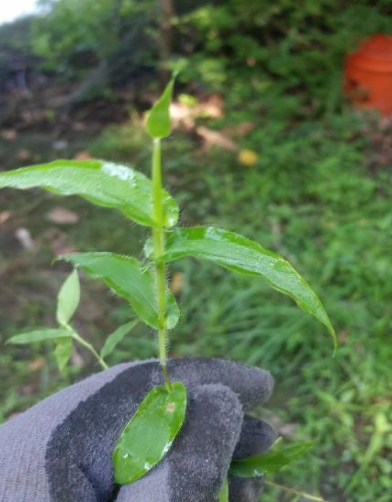 Background: Small carpetgrass is native to East & Southern Asia, and Africa and has only been found in a few locations state-wide, all along the Hudson River and its tributaries. The only population in the Capital region was found on Murderers Creek in Greene County. This plant poses a threat because of its high seed bank capability.Description: This annual grass is smaller than some of its look-alikes, only growing about 1.5 feet tall.  The most identifying feature of this grass are the somewhat wavy leaves that have hairs along the mar-gins.  The flowers grow in spikelets that come out in September and October.  It often grows along water-ways and in wet soils in sunny areas.  It often grows in dense patchesFlowering: Flowers of this grass bloom in early fall, growing in spikes that reach three inches long.Look-alikes: Wavyleaf Basketgrass (Invasive) and its look-alikes, Japanese Stiltgrass (Invasive) and Deer-Tongue Grass (native) and the closest lookalikes to this plant.  Look for the hairy margins of Arthraxon as well as the heart-shaped leaf base that wraps all the way around the stem.Control Methods: 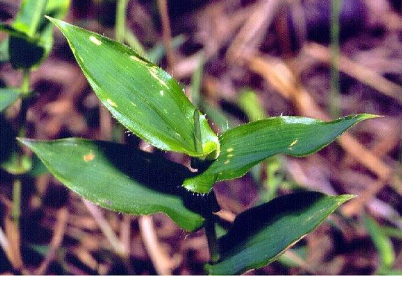 Manual/Mechanical: Pull out grass and root system, put in a plastic bag, and dispose of in a secure system.Chemical: Chemical herbicides applied can be effective, contact your local PRISM for more information. 